Publicado en 28108 el 02/08/2016 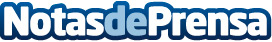 DEKRA alerta que jugar a Pokémon Go incrementa el riesgo de accidentes en carreteraDesde el lanzamiento del juego, el pasado 6 de julio, se han incrementado las incidencias, y es que son numerosos los accidentes causados por jugar con smartphones. A 50 km/h, un segundo de inatención es equivalente a 15 metros de conducción a ciegas, por lo que DEKRA insta a los conductores a centrarse sólo en la carreteraDatos de contacto:Marketing DEKRA EspañaDepartamento de Marketing 635 82 88 04Nota de prensa publicada en: https://www.notasdeprensa.es/dekra-alerta-que-jugar-a-pokemon-go-incrementa_1 Categorias: Internacional Sociedad Juegos Seguros Dispositivos móviles http://www.notasdeprensa.es